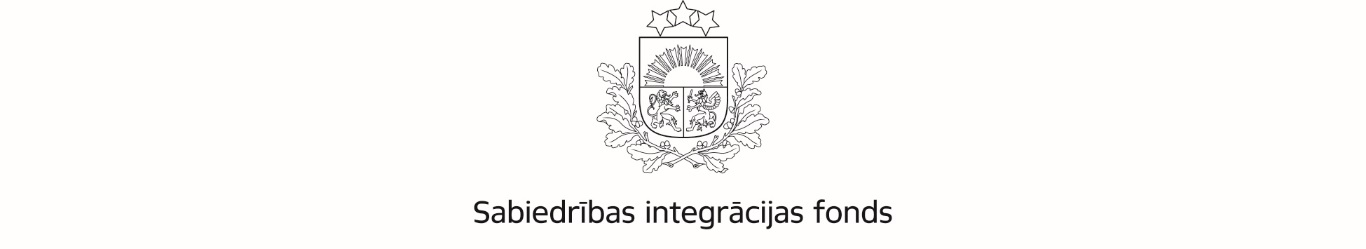 APSTIPRINĀTSar Sabiedrības integrācijas fonda padomes2023.gada 8. septembra lēmumu(Protokols Nr. 10, 5. punkts)Latvijas valsts budžeta finansētā programma“NVO fonds”Atklāta projektu pieteikumu konkursa nolikums2023. gadsIdentifikācijas Nr. 2024.LV/NVOFVispārīgie jautājumiLatvijas valsts budžeta finansētās programmas “NVO fonds” (turpmāk – programma) atklāta projektu pieteikumu konkursa (turpmāk – Konkurss) nolikums nosaka Konkursā iesniegto projektu pieteikumu iesniegšanas, vērtēšanas un finansējuma piešķiršanas kārtību.Programmas mērķis ir stiprināt pilsoniskās sabiedrības ilgtspējīgu attīstību un demokrātiju Latvijā.Konkursa mērķis ir atlasīt projektus, kuri, īstenojot aktivitātes šā nolikuma 1.6. punktā nosauktajos darbības virzienos, dos būtisku ieguldījumu programmas mērķa sasniegšanā.Konkursu organizē Sabiedrības integrācijas fonds (turpmāk – Fonds).Konkursa nolikums izstrādāts saskaņā ar Ministru kabineta 2012. gada 29. maija noteikumiem Nr. 374 “Līdzfinansējuma piešķiršanas, vadības, uzraudzības un kontroles kārtība sabiedrības integrācijas veicināšanai un nevalstiskā sektora attīstības programmu un projektu īstenošanai”, ņemot vērā ar Ministru kabineta 2021. gada 5. februāra rīkojumu Nr. 72 apstiprinātās “Saliedētas un pilsoniski aktīvas sabiedrības attīstības pamatnostādnes 2021. – 2027. gadam”, ar Ministru kabineta 2022. gada 18. janvāra rīkojumu Nr. 32 apstiprināto "Saliedētas un pilsoniski aktīvas sabiedrības attīstības plānu 2022. – 2023. gadam" un Ministru kabineta 2015. gada 16. decembra rīkojumā Nr. 792 “Par konceptuālo ziņojumu “Par valsts finansēta nevalstisko organizāciju fonda izveidi”” noteikto.Projekti tiek īstenoti vismaz vienā no šādiem darbības virzieniem:“NVO darbības stiprināšana”;“NVO interešu aizstāvības stiprināšana”;“Atbalsts NVO pilsoniskās sabiedrības aktivitātēm”;“NVO un iedzīvotāju savstarpējās sadarbības stiprināšana”.Projektu mērķa grupas ir dažādas iedzīvotāju grupas, biedrības un nodibinājumi, to dalībnieki, biedri, darbinieki un brīvprātīgie.Konkursā pieejamais finansējums ir 861 582 EUR, tai skaitā:Vienam projektam pieejamais programmas finansējums:Ja iesniegts projekta pieteikums, kurā plānotais projekta finansējums ir mazāks par šī nolikuma 1.9. punktā noteikto minimālo slieksni:makroprojekta pieteikums tiks pārcelts un vērtēts kā mikroprojekts, atbilstoši mikroprojektu vērtēšanas kritērijiem;mikroprojekta pieteikums tiks noraidīts un netiks vērtēts atbilstoši atbilstības un kvalitātes kritērijiem.Programmas finansējums veido 100% no projekta kopējām attiecināmajām izmaksām.Projekta iesniedzējs Konkursā var iesniegt tikai vienu projekta pieteikumu.Konkursā tiks atbalstīti projekti, kuros aktivitātes nav saimnieciskas, tiek nodrošinātas projektu mērķa grupai bez maksas, ir vērstas uz programmas mērķa sasniegšanu un kuru ietvaros tiek:veicināta sabiedrības aktivitāte un iesaistīšanās sabiedrībai būtisku problēmu risināšanā ar mērķi stiprināt Satversmē noteiktās demokrātiskās vērtības un cilvēktiesību ievērošanu Latvijā un veicināt sociālo atbildību, sadarbību un solidaritāti sabiedrībā;veicināta sabiedrības izpratne par iekļaujošu pilsonisko līdzdalību un līdzdalības veidiem;veicināta sabiedrības līdzdalība rīcībpolitikas veidošanas un lēmumu pieņemšanas procesos, kā arī NVO sadarbība ar publisko sektoru;veicināta NVO savstarpējā sadarbība reģionu, Latvijas, Eiropas Savienības līmenī un globāli;veicināta dažādu sabiedrības grupu savstarpējā uzticēšanās, līdzdalība un sadarbība, iedzīvotāju iesaiste NVO un veicināts brīvprātīgais darbs;veicināta uzticēšanās nevalstiskajam sektoram;nodrošināta datos un pierādījumos balstītu priekšlikumu un politikas iniciatīvu izstrāde;nodrošināta sabiedrības interešu aizstāvība konkrētā NVO pamatdarbības jomā;veicināta piederība Latvijai un latviešu valodai;veicināta NVO kapacitāte un veiktspēja, t.sk.,  jaunu biedru, brīvprātīgo iesaiste. Programmas ietvaros netiek plānots atbalsts tādām projekta īstenotāja darbībām, kurām atbalsts būtu kvalificējams kā komercdarbības atbalsts atbilstoši Komercdarbības atbalsta kontroles likuma 5.pantam. Ja projekta īstenotājs vienlaikus veic gan programmā atbalstāmās darbības, gan saimnieciskās darbības, kam būtu jāpiemēro komercdarbības atbalsta nosacījumi saskaņā ar Komercdarbības atbalsta kontroles likumu, projekta īstenotājs nodrošina šo darbību nodalīšanu.Projekta izmaksu attiecināmības periods ir no 2024. gada 1. janvāra līdz 2024. gada        31. oktobrim. Visām projekta aktivitātēm jābūt pabeigtām līdz 2024. gada 31. oktobrim.NVO, kura programmā ir saņēmusi finansējumu makroprojektam, kura īstenošana paredzēta līdz 22 mēnešiem un kurš tiek īstenots 2023. – 2024. gadā, nevar pretendēt uz projekta iesniegšanu 2023. gada konkursā par projekta īstenošanu 2024. gadā.Projekta īstenošanas vieta ir Latvija. Atsevišķas projekta aktivitātes var īstenot ārpus Latvijas, ja tās ir nepieciešamas projekta mērķu sasniegšanai un ir attiecīgi pamatotas projekta pieteikumā. Šādu aktivitāšu īstenošanas izmaksas nedrīkst pārsniegt 10% no projekta kopējām attiecināmajām izmaksām.Projekta pieteikuma noformēšanas un iesniegšanas kārtībaLai piedalītos Konkursā, projekta iesniedzējs sagatavo projekta pieteikumu, kas sastāv no:projekta pieteikuma veidlapas saskaņā ar šā nolikuma 1. pielikumu Word dokumenta formātā (turpmāk – projekta pieteikums);projekta budžeta veidlapas saskaņā ar šā nolikuma 2. pielikumu Excel dokumenta formātā.Projekta pieteikumu paraksta projekta iesniedzēja pārstāvēttiesīgā vai pilnvarotā persona.Projekta iesniedzējs projekta pieteikumu sagatavo latviešu valodā. Ja kāds no projekta pieteikuma dokumentiem ir svešvalodā, tam jāpievieno apliecināts tulkojums latviešu valodā saskaņā ar Ministru kabineta 2000. gada 22. augusta noteikumiem Nr. 291 “Kārtība, kādā apliecināmi dokumentu tulkojumi valsts valodā”. Par dokumentu tulkojuma atbilstību oriģinālam atbild projekta iesniedzējs.Projekta pieteikumu iesniedz elektroniski, to noformējot atbilstoši Elektronisko dokumentu likumā un Ministru kabineta 2005. gada 28. jūnija noteikumos Nr. 473 “Elektronisko dokumentu izstrādāšanas, noformēšanas, glabāšanas un aprites kārtība valsts un pašvaldību iestādēs un kārtība, kādā notiek elektronisko dokumentu aprite starp valsts un pašvaldību iestādēm vai starp šīm iestādēm un fiziskajām un juridiskajām personām” noteiktajām prasībām. Projekta pieteikumam (tajā skaitā projekta pieteikuma veidlapai un pielikumiem) jābūt parakstītam ar drošu elektronisko parakstu un apliecinātam ar laika zīmogu.Projekta pieteikumu elektroniski iesniedz 20 darba dienu laikā no Konkursa izsludināšanas dienas, nosūtot uz Fonda e-pasta adresi nvofonds@sif.gov.lv, e-pasta temata ailē norādot projekta iesniedzēja nosaukumu. Par iesniegšanas termiņu tiek uzskatīts laiks, kad projekta pieteikums reģistrēts Fonda elektronisko sūtījumu sistēmā. Pēc projekta pieteikuma iesniegšanas projekta iesniedzējs saņems automātisku sistēmas paziņojumu par e-pasta saņemšanu, taču tā atvēršana un elektroniskā paraksta identitātes un derīguma pārbaude tiks veikta tikai pēc projektu pieteikumu iesniegšanas termiņa beigām.Projekta pieteikumu, kas saņemts pēc norādītā termiņa beigām, Fonds neizskata un par to informē projekta iesniedzēju.Prasības projekta iesniedzējamAttiecināmo un neattiecināmo izmaksu nosacījumiProjekta izmaksas ir attiecināmas, ja tās atbilst šādiem nosacījumiem:ir nepieciešamas projekta aktivitāšu īstenošanai un ir paredzētas apstiprinātajā projekta pieteikumā, kā arī ir veiktas, ievērojot drošas finanšu vadības principus, tai skaitā ievērojot izmaksu lietderības, ekonomiskuma un efektivitātes principus;ir radušās projekta īstenošanas laikā, kas noteikts projekta īstenošanas līgumā, ir faktiski veiktas, tās ir reāli apmaksājis projekta īstenotājs ne agrāk par projekta izmaksu attiecināmības perioda sākumu un līdz projekta noslēguma pārskata apstiprināšanas dienai;ir uzskaitītas projekta īstenotāja grāmatvedības uzskaitē, ir identificējamas, nodalītas no pārējām izmaksām un pārbaudāmas, un tās apliecina attiecīgu attaisnojuma dokumentu oriģināli.Izmaksu ierobežojumi:ja projekta pieteikums attiecas uz darbības virzienu “Atbalsts NVO pilsoniskās sabiedrības aktivitātēm” un/vai “NVO un iedzīvotāju savstarpējās sadarbības stiprināšana”, projekta administratīvās izmaksas nepārsniedz 20% no projekta kopējām attiecināmajām izmaksām. Noslēdzot projektu, gadījumā, ja sasniegts projekta mērķis un visi plānotie projekta rezultāti, bet faktisko tiešo attiecināmo izmaksu samazinājums saistīts ar ekonomisku projekta finansējuma izlietojumu, attiecināmo administratīvo izmaksu apmērs tiek izvērtēts un var tikt saglabāts projekta pieteikumā plānotajā apmērā;ja projekta pieteikums attiecas uz darbības virzienu “NVO darbības stiprināšana” un/vai “NVO interešu aizstāvības stiprināšana”, administratīvās izmaksas var pārsniegt 4.2.1. punktā noteikto ierobežojumu;projekta aktivitāšu īstenošanai vai organizācijas kapacitātes stiprināšanai nepieciešamā inventāra iegādes izmaksas un pamatlīdzekļu iegādes izmaksas kopā nedrīkst pārsniegt 20% no projekta kopējām attiecināmajām izmaksām. Noslēdzot projektu, gadījumā, ja sasniegts projekta mērķis un visi plānotie projekta rezultāti, bet faktisko tiešo attiecināmo izmaksu samazinājums saistīts ar ekonomisku projekta finansējuma izlietojumu, inventāra un pamatlīdzekļu iegādes izmaksu apmērs tiek izvērtēts un var tikt saglabāts projekta pieteikumā plānotajā apmērā;izmaksas ārvalstīs nedrīkst pārsniegt 10% no projekta kopējām attiecināmajām izmaksām. Neattiecināmās izmaksas:izmaksas, par kurām nav pieejami izdevumus pamatojoši un maksājumus apliecinoši dokumenti;jebkādas skaidrā naudā veiktas izmaksas;izmaksas, kas jau tiek finansētas no citiem finanšu avotiem;šī Konkursa projekta pieteikuma sagatavošanas izmaksas;personālam izmaksātās prēmijas un dāvanas vai jebkurš cits gūtais labums, tajā skaitā veselības apdrošināšana (izņemot brīvprātīgo darba izmaksas saskaņā ar Ministru kabineta 2015. gada 22. decembra noteikumiem Nr. 762 “Noteikumi par brīvprātīgā darba veicēja veselības un dzīvības apdrošināšanu pret nelaimes gadījumiem brīvprātīgā darba veikšanas laikā”), apmaksāti ikdienas ceļa izdevumi no mājām uz darbu un tml.; aizdevuma pamatsummas un procentu maksājumu vai citu saistību segšanas izmaksas;debeta procentu maksājumi par finanšu darījumiem;naudas sodi, līgumsodi, nokavējuma procenti un tiesvedību izdevumi;zemes un nekustamā īpašuma iegādes izmaksas;būvniecības un telpu remonta izmaksas;citas izmaksas, kas neatbilst Konkursa nolikuma 4.1. un 4.2. punktā minētajiem nosacījumiem.Pievienotās vērtības nodoklis (turpmāk – PVN) ir attiecināmās izmaksas, ja tas saskaņā ar normatīvajiem aktiem nav atgūstams no valsts budžeta. Ja projekta īstenotājs nav reģistrēts VID PVN maksātāju reģistrā, tas projekta budžeta izmaksas plāno ar PVN. Savukārt, ja projekta īstenotājs ir reģistrēts VID kā PVN maksātājs, projekta īstenotājs nedrīkst projekta izmaksās iekļaut tās PVN izmaksas, kas ir atgūtas vai tiks atgūtas kā priekšnodoklis Pievienotās vērtības nodokļa likuma XI nodaļā noteiktajā kārtībā. Projekta īstenotājam kopā ar projekta noslēguma pārskatu būs jāiesniedz organizācijas atbildīgās amatpersonas parakstīts apliecinājums, ka pārskatā iekļautā PVN summa nav atskaitīta kā priekšnodoklis Pievienotās vērtības nodokļa likuma XI nodaļā noteiktajā kārtībā.Projekta pieteikumu vērtēšanas kārtība un kritērijiProjektu pieteikumus vērtē projektu pieteikumu vērtēšanas komisija (turpmāk – Komisija) saskaņā ar Komisijas nolikumu.Komisijas sastāvā ir pa vienam pārstāvim no Izglītības un zinātnes ministrijas, Labklājības ministrijas, Tieslietu ministrijas un Vides aizsardzības un reģionālās attīstības ministrijas, pa diviem pārstāvjiem no Kultūras ministrijas un Valsts kancelejas, kā arī vismaz viens NVO un Ministru kabineta sadarbības memoranda padomes deleģēts NVO sektora pārstāvis. Komisijā pārstāvētās organizācijas var nominēt arī komisijas locekļa aizvietotāju. Projektu pieteikumu vērtēšanai var tikt piesaistīti atklātā konkursā atlasīti neatkarīgi eksperti.Projektu pieteikumu administratīvie vērtēšanas kritēriji:projekta pieteikums atbilst Konkursa nolikuma 2. punktā noteiktajām projekta pieteikuma noformēšanas un iesniegšanas prasībām;vienam projektam pieejamais minimālais un maksimālais finansējums, projekta periods un norises vieta atbilst Konkursa nolikuma 1.9., 1.15., un 1.17. punktā noteiktajam;projekta budžets ir sastādīts aritmētiski pareizi.Ja projekta pieteikumā tiek konstatētas neatbilstības kādam no Konkursa nolikumā noteiktajiem administratīvās vērtēšanas kritērijiem vai 3.1.2. punktā noteiktajam atbilstības vērtēšanas kritērijam, Fonds vienu reizi rakstiski pieprasa projekta iesniedzējam 5 (piecu) darbdienu laikā no attiecīga Fonda pieprasījuma saņemšanas dienas iesniegt papildu informāciju. Papildu informācija netiks pieprasīta par tiem projektu pieteikumiem, kuri ir iesniegti termiņā neparakstīti. Ja projekta pieteikums iesniegts termiņā neparakstīts, Fonds nosūta projekta pieteikuma iesniedzējam informatīvu vēstuli par administratīvajā vērtēšanā konstatēto un pieteikumu tālāk nevērtē.Projektu pieteikumu atbilstības vērtēšanas kritēriji: projekta iesniedzējs atbilst Konkursa nolikuma 3.punktā noteiktajām prasībām.Ja projekta pieteikums neatbildīs kādam no atbilstības vērtēšanas kritērijiem, tas tiks noraidīts.Projektu pieteikumu kvalitātes vērtēšanas kritēriji:Minimālais nepieciešamais punktu skaits kvalitātes vērtēšanas kritērijos:Makroprojektu un mikroprojektu iesniedzēji var saņemt papildu punktus, ja iesniedzējs un/vai projekts atbilst arī šādiem vērtēšanas kritērijiem: Ja projekta pieteikumam piešķirto punktu skaits kvalitātes kritērijos ir mazāks par Konkursa nolikuma 5.8. punktā noteikto minimāli nepieciešamo punktu skaitu, Komisija iesaka Fonda padomei projekta pieteikumu noraidīt.Projektu pieteikumus, kuri visos Konkursa nolikuma 5.8. punkta minētajos kvalitātes vērtēšanas kritērijos ieguvuši vismaz minimālo punktu skaitu, Komisija sakārto dilstošā secībā pēc iegūto punktu skaita. Ja vairāki projektu pieteikumi būs ieguvuši vienādu punktu skaitu, priekšroka tiks dota projekta pieteikumam, kurš būs ieguvis augstāku vidējo punktu skaitu 5.7.2. un 5.7.4. vērtēšanas kritērijā. Pārējie projektu pieteikumi, kuriem nepietiks finansējuma, tiks noraidīti. Ja projektu novērtējums atbilstoši Konkursa nolikuma 5.7. un 5.11. punktam nebūs pietiekams, lai pieņemtu lēmumu par projektu atbalstīšanu, vienādi novērtētos projektus atkārtoti izvērtēs Komisija.Gadījumā, ja kādā no Konkursa finansējuma daļām paredzētais finansējums netiek pilnībā izlietots, Komisijai ir tiesības ieteikt finansējumu pārdalīt starp Konkursa nolikuma 1.8. punktā norādītajām projektu grupām.Komisija sagatavo un iesniedz Fonda padomei projektu pieteikumu vērtēšanas ziņojumu, kurā ietverts apstiprināšanai, apstiprināšanai ar nosacījumiem un noraidīšanai ieteikto projektu pieteikumu saraksts.Pamatojoties uz Komisijas iesniegto vērtēšanas ziņojumu, Fonda padome pieņem lēmumu par katra projekta pieteikuma apstiprināšanu, apstiprināšanu ar nosacījumiem vai noraidīšanu.Projekta pieteikuma iesniedzēju par pieņemto lēmumu Fonds informē 5 (piecu) darbdienu laikā pēc lēmuma pieņemšanas dienas. Fonda padome pieņem lēmumu par projekta pieteikuma apstiprināšanu ar nosacījumu, ja projekta pieteikumā ir konstatētas kļūdas vai nepilnības, taču piešķirto punktu skaits ir pietiekams, lai to apstiprinātu. Šādā gadījumā pirms projekta īstenošanas līguma noslēgšanas Fonds lūgs projekta iesniedzējam iesniegt projekta pieteikuma precizējumus, ar kuriem nedrīkst tikt izdarītas tādas izmaiņas projekta pieteikumā, kas būtu varējušas ietekmēt Komisijas veikto projekta pieteikuma vērtējumu. Pieļaujamie precizējumi ir šādi:novērst informācijas pretrunas dažādās projekta pieteikuma sadaļās;precizēt projekta īstenošanas laika grafiku;precizēt projekta budžetu, ja tajā pieļautas aritmētiskas kļūdas;no projekta attiecināmajām izmaksām izslēgt izdevumus, kas nav nepieciešami projekta aktivitāšu īstenošanai vai neatbilst citiem izmaksu attiecināmības nosacījumiem;samazināt izmaksas, kas pārsniedz vidējās tirgus cenas;iesniegt papildu informāciju, ja projekta pieteikumā iekļautā informācija ir nepilnīga, neskaidra vai pretrunīga.Projekta iesniedzējs projekta pieteikuma precizējumus iesniedz lēmumā par projekta pieteikuma apstiprināšanu ar nosacījumu norādītajā termiņā. Fonds 10 (desmit) darbdienu laikā izskata precizēto projekta pieteikumu un sagatavo atzinumu par lēmumā iekļauto nosacījumu izpildi. Atzinumu Fonds nosūta projekta iesniedzējam un, ja tas ir pozitīvs, vienlaikus informē par projekta īstenošanas līguma slēgšanas uzsākšanu. Ja projekta iesniedzējs nav nodrošinājis lēmumā iekļauto nosacījumu izpildi noteiktajā termiņā, projekta pieteikums uzskatāms par noraidītu.Projekta īstenošanas līguma slēgšanaApstiprināto projektu pieteikumu iesniedzējiem ir jānoslēdz ar Fondu projekta īstenošanas līgums (turpmāk – Līgums). Līgumu slēdz, izmantojot Konkursa nolikumam pievienoto līguma projektu (3.pielikums), kuram ir informatīvs raksturs un kurš nepieciešamības gadījumā var tikt precizēts.Pirms Līguma noslēgšanas apstiprināto projektu iesniedzējiem jāatver projekta konts Valsts kasē (var tikt izmantots jau esošs konts Valsts kasē ar nosacījumu, ka tas netiek izmantots citiem mērķiem un konta mērķis tiek nomainīts uz attiecīgo projektu).Projekta iesniedzējs var atsaukt projekta pieteikumu jebkurā laikā, kamēr nav noslēgts Līgums. Ja projekta iesniedzējs 30 (trīsdesmit) dienu laikā no dienas, kad saņemts lēmums par projekta pieteikuma apstiprināšanu vai Konkursa nolikuma 5.18. punktā minētais apstiprinājums par lēmumā iekļauto nosacījumu izpildi, nenoslēdz Līgumu vai līdz Līguma noslēgšanai atsauc projekta pieteikumu, projekta iesniedzējs zaudē tiesības noslēgt Līgumu. Šajā gadījumā Fonds pieņem lēmumu slēgt projekta īstenošanas līgumu ar projekta iesniedzēju, kura iesniegtais projekts ir nākamais Komisijas sagatavotā un Fonda padomes apstiprinātā projektu pieteikumu vērtēšanas ziņojuma projektu pieteikumu sarakstā un visos Konkursa nolikuma 5.8. punktā noteiktajos kvalitātes vērtēšanas kritērijos ir ieguvis vismaz minimālo punktu skaitu.Fonds 5 (piecu) darbdienu laikā pēc visu Līgumu noslēgšanas publicē noslēgto līgumu sarakstu tīmekļa vietnē www.sif.gov.lv.Pielikumipielikums “Projekta pieteikuma veidlapa”;pielikums “Projekta budžeta veidlapa”;pielikums “Līguma projekts”.Makroprojektiem 391 582 EURMikroprojektiem 
470 000 EURProjekta veidsMinimālais slieksnis, EURMaksimālais slieksnis, EURKopējais programmas finansējums projektu veidam, EURMakroprojekts11 00136 000391 582Mikroprojekts2 00011 000470 000PrasībaIesniedzamie dokumenti prasības apliecināšanai/pārbaudāmā informācijaProjekta pieteikumu var iesniegt Latvijas Republikā reģistrēta biedrība vai nodibinājums, kas atbilst Biedrību un nodibinājumu likumā noteiktajam.Aizpildīta projekta pieteikuma veidlapa  atbilstoši Konkursa      nolikuma 1. pielikumam.Projekta iesniedzējs neatbilst nevienam no Publisko iepirkumu likuma 42.panta otrajā daļā minētajiem kandidātu un pretendentu izslēgšanas iemesliem.Projekta iesniedzēja apliecinājums projekta pieteikuma veidlapas       D sadaļā.Par to, vai projekta pieteikuma iesniedzējs ir iesniedzis nodokļu deklarācijas un attiecīgā informācija   saskaņā ar likuma “Par nodokļiem un  nodevām” 18. panta pirmās daļas 30. punktu ir publiski pieejama un vai projekta pieteikuma iesniedzējam nav Valsts ieņēmumu dienesta (turpmāk – VID) administrēto nodokļu (nodevu)  parāds, kas pārsniedz 150 euro, izņemot nodokļu maksājumus, kuru maksāšanas termiņš saskaņā ar likuma “Par               nodokļiem un nodevām” 24. panta pirmo un 1.3 daļu ir pagarināts, sadalīts            termiņos, atlikts vai atkārtoti sadalīts   termiņos, Komisija veiks pārbaudi VID nodokļu parādnieku datu bāzē.Projekta pieteikuma iesniedzējs par tām   pašām projekta attiecināmajām izmaksām, par kurām iesniegts projekta pieteikums, nav saņēmis un nesaņems finansējumu no citiem avotiem.Projekta iesniedzēja apliecinājums projekta pieteikuma veidlapas       D sadaļā.Projekta iesniedzējam nav neatbilstoši veiktu izdevumu maksājumu parādu citos projektos, kas tiek finansēti no valsts vai pašvaldību budžeta, vai Eiropas Savienības politiku instrumentu un pārējām ārvalstu finanšu palīdzības programmām.Projekta iesniedzēja apliecinājums projekta pieteikuma veidlapas       D sadaļā.Konkursā uz finansējumu nevar pretendēt šādas organizācijas:darba devēju organizācijas un to apvienības;arodbiedrības un to apvienības;reliģiskās organizācijas un to iestādes;politiskās partijas un to apvienības;dzīvokļu apsaimniekošanas biedrības;amatieru sporta un kultūras kolektīvi;kuru, ieskaitot to valdi vai personas, kurām   atsevišķi vai visām kopā ir ietekme  organizācijā (paraksttiesības vai/un lēmuma pieņemšanas tiesības), darbība rada apdraudējumu valsts drošībai, tai skaitā valsts informatīvās telpas drošībai, sabiedriskajai kārtībai un sabiedrības veselībai, veido un/vai izplata naida runu, dezinformāciju u.tml.Projekta pieteikuma veidlapas       A sadaļa, kurā norāda arī projekta iesniedzēja darbības jomu saskaņā ar NACE 2. redakciju, ja tāda ir reģistrēta.Projekta pieteikuma iesniedzēja apliecinājums projekta pieteikuma veidlapas D sadaļā.Informācija par organizācijas darbību var tikt pārbaudīta drošības iestādēs.Uz projekta pieteikuma iesniedzēju neattiecas Starptautisko un Latvijas Republikas nacionālo sankciju likuma 11.1pantā noteiktie gadījumi, proti, projekta pieteikuma iesniedzējam nav noteiktas starptautiskās vai nacionālās sankcijas vai būtiskas finanšu un kapitāla tirgus intereses ietekmējošas Eiropas Savienības vai Ziemeļatlantijas līguma organizācijas dalībvalsts sankcijas.Pārbaudi par Starptautisko un Latvijas Republikas nacionālo sankciju likuma 11.1 pantā noteiktajiem izslēgšanas nosacījumiem Komisija veic Starptautisko un Latvijas Republikas nacionālo sankciju likuma 11.1 pantā noteiktajā kārtībā attiecībā uz tajā norādītajiem subjektiem.Projekta iesniedzējs: darbojas pilsoniskās sabiedrības attīstības jomā;risina būtiskas problēmas plašākas sabiedrības interesēs, valstisku mērķu sasniegšanai, veicinot sabiedrības līdzdalību;darbojas ne tikai savās interesēs vai savu biedru komerciālajās, profesionālajās vai politiskajās interesēs; projekta iesniedzēja mērķis ir darboties plašākas sabiedrības labā, risinot jautājumus, kas saistīti ar atsevišķu iedzīvotāju grupu vai visas sabiedrības labklājību.Projekta pieteikuma veidlapas       A sadaļa, kurā norāda arī projekta iesniedzēja darbības jomu saskaņā ar NACE 2. redakciju, ja tāda ir reģistrēta.Projekta iesniedzējs ir neatkarīgs no publiskās pārvaldes institūcijām, politiskām partijām vai komerciālajām organizācijām.Projekta iesniedzēja apliecinājums projekta pieteikuma veidlapas D sadaļā.Papildu prasības makroprojekta iesniedzējamPapildu prasības makroprojekta iesniedzējamProjekta iesniedzējs uz projekta pieteikuma iesniegšanas dienu vismaz pēdējos 3 (trīs) gadus nepārtraukti darbojas pilsoniskās sabiedrības attīstības jomā, un tā darbības ir saistītas ar pilsoniskās sabiedrības aktivitātēm.Projekta pieteikuma veidlapas       A sadaļa.Projekta iesniedzējam ir iesniegts gada pārskats par pēdējiem 2 (diviem) noslēgtajiem pārskata gadiem.Fonds informāciju par iesniegtajiem gada pārskatiem pārbaudīs Uzņēmumu reģistra datu bāzē. NVO, kura 2024. gadā turpinās īstenot 2023. gadā uzsākto makroprojektu, nepretendē uz finansējumu šajā Konkursā. Fonds pārbaudīs 2022.gada konkursā apstiprināto makroprojektu sarakstu, kuru īstenošana notiek 2023. un 2024.gadā. Kvalitātes vērtēšanas kritērijiKvalitātes vērtēšanas kritērijiKvalitātes vērtēšanas kritērijiNr.KritērijsMaksimālais punktu skaitsSITUĀCIJAS APRAKSTSSITUĀCIJAS APRAKSTSSITUĀCIJAS APRAKSTSProjekta nepieciešamības pamatojums – situācijas/problēmas aktualitāte, sabiedrības vai mērķa grupas vajadzības un problēmas5 punkti PROJEKTA IDEJAPROJEKTA IDEJAPROJEKTA IDEJAProjekta ieguldījums programmas mērķa sasniegšanā Konkursa nolikuma 1.13. punktā norādītajās atbalstāmo pasākumu jomās5 punktiPiedāvātā risinājuma (aktivitāšu kopuma) atbilstība projekta pieteikumā definētajai problēmai vai vajadzībai, t.sk., projekta īstenošanas termiņa saturiska pamatotība 5 punktiPROJEKTA REZULTĀTIPROJEKTA REZULTĀTIPROJEKTA REZULTĀTIProjektā sagaidāmo rezultātu atbilstība paredzētajām aktivitātēm5 punktiPROJEKTĀ IESAISTĪTAIS PERSONĀLSPROJEKTĀ IESAISTĪTAIS PERSONĀLSPROJEKTĀ IESAISTĪTAIS PERSONĀLSProjekta personālam izvirzīto kvalifikācijas un pieredzes prasību atbilstība projektā izvirzīto uzdevumu veikšanai 3 punktiPROJEKTA BUDŽETS PROJEKTA BUDŽETS PROJEKTA BUDŽETS Plānoto izmaksu nepieciešamība plānotajām aktivitātēm un rezultātiem 4 punktiIzmaksu atbilstība noteiktajiem attiecināmības nosacījumiem (Konkursa nolikuma 4.1.1. un 4.2. punkts)3 punktiMaksimāli iespējamais punktu skaits kopāMaksimāli iespējamais punktu skaits kopā30 punktiKritērijsMinimālais nepieciešamais punktu skaits5.7.2.35.7.3.35.7.4.3Kopējais minimālais punktu skaits 5.7.punktā noteiktajos kritērijos21 punktsVērtēšanas kritēriji, par kuriem var piešķirt papildu punktusVērtēšanas kritēriji, par kuriem var piešķirt papildu punktusVērtēšanas kritēriji, par kuriem var piešķirt papildu punktusNr.KritērijsMaksimālais papildu punktu skaitsProjekta iesniedzēja līdzšinējā darbības pieredze liecina par labas pārvaldības principu ievērošanu1 punktsProjekta ieguldījums programmas mērķa sasniegšanā2 punktiInterešu pārstāvība0,5 punktiNVO un iedzīvotāju savstarpējā sadarbība0,5 punktiMaksimāli iespējamais papildu punktu skaits kopāMaksimāli iespējamais papildu punktu skaits kopā4,0 punkti